L.I:- To be able to convert and order fractions with different dominators.I will be successful if..I can recall multiplication and division facts.I can follow the rule to convert.I can explain my thinking.I can draw an image to represent the fraction.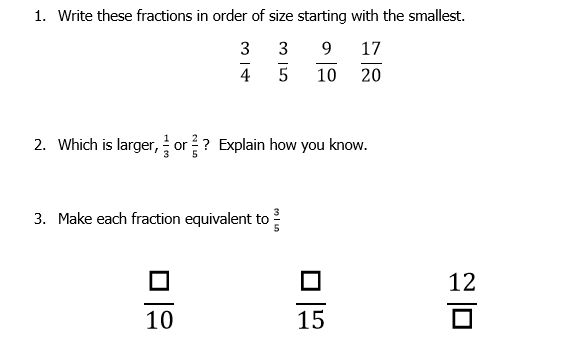 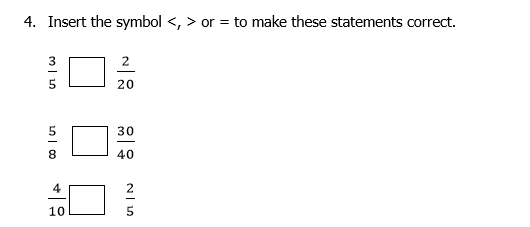 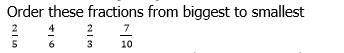 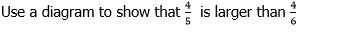 